Приложение к   постановлению администрации Тулунского муниципального района от  «__» _____201_ года №  ___-пг               ПРОЕКТ	МУНИЦИПАЛЬНОЙ ПРОГРАММЫ"Энергосбережение и повышение энергетической эффективности на территории Тулунского муниципального района на 2016-2020 гг."                                                                                                 г. Тулун 2016 годПАСПОРТМУНИЦИПАЛЬНОЙ ПРОГРАММЫ ТУЛУНСКОГО МУНИЦИПАЛЬНОГО РАЙОНА(далее – муниципальная программа)Раздел1.1. ХАРАКТЕРИСТИКА ТЕКУЩЕГО СОСТОЯНИЯ СФЕРЫ РЕАЛИЗАЦИИ МУНИЦИПАЛЬНОЙ ПРОГРАММЫ       Тулунский район занимает территорию площадью 13,5 тыс.км2. Общая численность населения по состоянию на 01.01.2015 года составляет 26 293человека.       В состав МО «Тулунский район» входят 24 сельских поселений, объединяющих 86 населенных пунктов.      23 сельских поселения обеспечены электроснабжением  от единой энергосистемы, жилые дома и организации расположенные на территории поселока Аршан Аршанского сельского поселения снабжается электроэнергией автономно от дизельной электростанции.     6 муниципальных котельных обеспечивают централизованное теплоснабжение в 6 поселениях района в населенных с.Азей, с.Алгатуй, п.4-е отделение ГСС, с.Будагово, с.Бурхун, с.Шерагул.     Обеспечение водой осуществляется при помощи 2х водозаборов (с.Азей и с.Бадар) и 129 водозаборных скважин, в 7 населенных пунктах - водоснабжение централизованное (с.Азей, с.Алгатуй, п.4-е отделение ГСС, с.Будагово, с.Бурхун, с.Шерагул, с.Бадар).     Существующие очистные сооружения в с.Алгатуй и п. 4-е отделение ГСС, канализационная насосная станция с.Азей производят прием канализационных стоков данных населенных пунктах. В с.Бадар сбор канализационных стоков осуществляется в выгребные ямы с последующей откачкой.Таблица 1. Характеристика системы теплоснабженияТаблица 2. Характеристика системы водоснабженияТаблица 3. Характеристика системы водоотведенияТаблица 4. Характеристика системы электроснабжения1.2.ОЦЕНКА ЭФФЕКТИВНОСТИ ВЫПОЛНЕНИЯ МУНИЦИПАЛЬНОЙ ПРОГРАММЫ «ЭНЕРГОСБЕРЕЖЕНИЕ И ПОВЫШЕНИЕ ЭНЕРГЕТИЧЕСКОЙ ЭФФЕКТИВНОСТИ НА ТЕРРИТОРИИ ТУЛУНСКОГО МУНИЦИПАЛЬНОГО РАЙОНА НА 2012-2015гг.»Муниципальная программа «Энергосбережение и повышение энергетической эффективности на территории Тулунского муниципального района на 2012-2015гг.» завершена в декабре 2015года.        В рамках программы «Энергосбережение и повышение энергетической эффективности на территории Тулунского муниципального района на 2012-2015гг.»  были проведены следующие мероприятия:Энергетические обследования бюджетных структур – 100%, оформлено 116 энергетических паспортов. Установка общедомовых приборов учета холодной воды в многоквартирных домах с.Алгатуй и с.Азей.Установка теплосчетчиков в зданиях муниципальных учреждений:- управление сельского хозяйства администрации Тулунского муниципального района – 1шт.- КУМИ администрации Тулунского муниципального района – 1шт.- централизованная бухгалтерия администрации Тулунского муниципального района – 1шт.- учреждения управления образования – 4 шт.       4. Замена ламп накаливания на энергосберегающие лампы – выполнено              на 13%.5.Ремонт котельного оборудования, теплотрасс, промывка систем отопления, замена оконных блоков.         Проведены энергетические обследования бюджетных структур, что позволило произвести оценку фактического потенциала повышения энергоэффективности и энергосбережения по объектам энергопотребления, расположенным на территории Тулунского муниципального района. Энергетические обследования шести многоквартирных жилых домов, расположенных на территории с.Алгатуй не выполнено ввиду отсутствия денежных средств у обслуживающего предприятия взявшего на себя обязательства провести данные мероприятия .         Выполнены технические и организационные мероприятия по снижению использования энергоресурсов в учреждениях УО, культуры, органов МСУ. Замена наружных инженерных сетей в сельских поселениях осуществляется за счет областных средств и средств местного бюджета предусмотренных в программе «Развитие жилищно-коммунального хозяйства Иркутской области» на 2014 – 2018 годы. Мероприятия по разработке проектной документации и установке приборов учета энергетических ресурсов на объектах органов местного самоуправления  и учреждений бюджетной сферы из-за отсутствия денежных средств выполнены не в полном объеме.Установлены общедомовые приборы учета энергетических ресурсов: с.Азей  - 2прибора учета холодной воды, с.Алгатуй - 2прибора учета холодной воды. В настоящее время оснащенность приборами учета энергетических ресурсов в бюджетном секторе Тулунского муниципального района  составляет 77% от необходимого, в том числе по видам энергетических ресурсов:- 57% по воде;- 100 % по электрической энергии;- 74 % по тепловой энергии. Оснащенность органов местного самоуправления и муниципальных учреждений приборами учета коммунальных услуг увеличилась на 35% по воде, на 32% по тепловой энергии.Таким образом, оплата за используемые энергетические ресурсы в бюджетной сфере на 77% производится по фактическому потреблению энергетических ресурсов, что на 22% больше чем было до начала проведения мероприятий предусмотренных программой; 23% оплаты производится по величинам потребления энергетических ресурсов, определенным расчетным способом.       Анализ состояния коммунального хозяйства и объемов потребления энергетических ресурсов за период действия муниципальной программы на территории района (табл.1,2,3) показал, что комплекс проведенных мероприятий привел к снижению доли затрат на оплату коммунальных услуг в общих затратах на муниципальное управление, снижение потребления топлива на муниципальных теплоисточниках. Увеличивается доля объема коммунальных услуг счета за которые выставляются по показаниям приборов учета (оплата производится за фактическое потребление коммунальных услуг).            Настоящая программа разработана для дальнейшего исполнения требований Федерального закона от 23 ноября 2009 года № 261-ФЗ "Об энергосбережении и о повышении энергетической эффективности и о внесении изменений в отдельные законодательные акты Российской Федерации", с учетом результатов энергетических  обследований,  рекомендованных мероприятий и выполнения не исполненных мероприятий предыдущей программы .При разработке программы использовались данные органов местного самоуправления  Тулунского муниципального района, муниципальных учреждений и организаций коммунального комплекса о фактически установленных приборах учета энергетических ресурсов на объектах органов местного самоуправления и муниципальных учреждений Тулунского муниципального района, а также о потребности в приборах учета по видам энергетических ресурсов в разрезе органов местного самоуправления и муниципальных учреждений Тулунского муниципального района.Повышение энергетической эффективности органов местного самоуправления и муниципальных учреждений Тулунского муниципального района и сокращение затрат областного бюджета на обеспечение органов местного самоуправления и муниципальных учреждений Тулунского муниципального района всеми видами энергетических ресурсов можно достичь только при условии 100% оплаты за используемые энергетические ресурсы по показаниям приборов учета. Для достижения поставленной цели необходимо завершить оснащение объектов органов местного самоуправления и муниципальных учреждений Тулунского муниципального района приборами учета всех видов потребляемых энергетических ресурсов. Задачу по дооснащению к 2020году объектов органов местного самоуправления и муниципальных учреждений Тулунского муниципального  района приборами учета по видам потребляемых энергетических ресурсов возможно решить только с применением программно-целевого метода, поэтому в данную программу сведены сводные значения потребности в приборах учета воды и тепловой энергии на объектах органов местного самоуправления и муниципальных учреждений Тулунского муниципального района в разрезе сельских поселений.Раздел 2. ЦЕЛЬ И ЗАДАЧИ МУНИЦИПАЛЬНОЙ ПРОГРАММЫ, СРОКИ РЕАЛИЗАЦИИОсновной целью программы является повышение энергетической эффективности органов местного самоуправления и муниципальных учреждений Тулунского муниципального района, сокращение затрат местного  бюджета на обеспечение учреждений бюджетной сферы Тулунского района всеми видами энергетических ресурсов.Основные задачи программы:Задачами программы является переход на определение количества потребленных энергетических ресурсов (воды, электрической энергии, тепловой энергии) органами местного самоуправления и муниципальными учреждениями Тулунского муниципального района  по приборам учета. Результатом реализации задач программы будет завершение проведения мероприятий по оснащению зданий, строений, сооружений, используемых для размещения органов местного самоуправления и муниципальных учреждений Тулунского муниципального района, приборами учета энергетических ресурсов, в том числе ввод установленных приборов учета в эксплуатацию.2.1. СВЕДЕНИЯО СОСТАВЕ И ЗНАЧЕНИЯХ ЦЕЛЕВЫХ ПОКАЗАТЕЛЕЙ МУНИЦИПАЛЬНОЙ ПРОГРАММЫТУЛУНСКОГО МУНИЦИПАЛЬНОГО РАЙОНА  (далее - программа)Таблица 5.2.2. СРОКИ И ЭТАПЫ РЕАЛИЗАЦИИ ПРОГРАММЫ.Программа реализуется с  2016 по 2020 гг.2.3. УПРАВЛЕНИЕ ПРОГРАММОЙ И МЕХАНИЗМ ЕЁ РЕАЛИЗАЦИИМуниципальным заказчиком программы является администрация Тулунского муниципального района, которая организует выполнение всех программных мероприятий в соответствии с действующим законодательством Российской Федерации,  Иркутской  области и муниципальными правовыми актами Тулунского муниципального района.Организации, выполняющие работы по муниципальным контрактам, привлекаются к участию в реализации программы на конкурсной основе в соответствии с Федеральным законом от 05.04.13г. № 44-ФЗ "О контрактной системе в сфере закупок  товаров, работ, услуг для обеспечения государственных и муниципальных нужд". 2.4. СИСТЕМА ПРОГРАММЫХ МЕРОПРИЯТИЙ В программу включены мероприятия по внедрению энергосберегающего оборудованию и технологий,  комплекс мер по доведению до 100% оснащенности приборами учета всех видов используемых энергетических ресурсов в каждом органе местного самоуправления и учреждении бюджетной сферы Тулунского района. По окончании оснащения приборами учета и ввода их в эксплуатацию определение количества потребленных энергетических ресурсов органами местного самоуправления и муниципальными учреждениями Тулунского муниципального района будет проводиться только по показаниям приборов учета, что позволит осуществлять расчеты с ресурсоснабжающими организациями только за фактически использованные энергетические ресурсы.Программой предусмотрена установка приборов учета на объектах органов местного самоуправления и муниципальных учреждений Тулунского муниципального района по всем видам энергетических ресурсов в количестве 16 штук для достижения 100% охвата приборами учета всех видов энергетических ресурсов, потребляемых органами местного самоуправления и муниципальными учреждениями Тулунского муниципального района.По видам энергетических ресурсов потребность в приборах учета распределяется следующим образом. Необходимо установить:- 9 приборов учета по воде;- 7 приборов учета по тепловой энергии.Сводные данные потребности в приборах учета энергетических ресурсов, а также необходимые объемы финансирования для установки приборов учета в разрезе органов местного самоуправления Тулунского района приведены в таблице 6:     Таблица 6Сводный перечень мероприятий программы приведен в таблице 7.Таблица 73 . АНАЛИЗ РИСКОВ РЕАЛИЗАЦИИ МУНИЦИПАЛЬНОЙ  ПРОГРАММЫ  И  ОПИСАНИЕ МЕР УПРАВЛЕНИЯ РИСКАМИ РЕАЛИЗАЦИИ МУНИЦИПАЛЬНОЙ ПРОГРАММЫНегативное влияние на реализацию программы может оказать ограниченность источников финансирования программных мероприятий и неразвитость механизмов привлечения средств на финансирование энергосберегающих мероприятий.В случае отсутствия финансирования из областного бюджета в неполном объеме муниципальные учреждения не смогут реализовывать мероприятия программы в полном объеме за счет собственных средств.Для решения проблемы необходимо осуществление комплекса мер по интенсификации энергосбережения, которые заключаются в разработке, принятии и реализации срочных согласованных действий по повышению энергетической эффективности при производстве, передаче и потреблении энергии и ресурсов других видов на территории муниципального образования и прежде всего в органах местного самоуправления, муниципальных учреждениях, муниципальных унитарных предприятиях.4.   РЕСУРСНОЕ ОБЕСПЕЧЕНИЕ РЕАЛИЗАЦИИ МУНИЦИПАЛЬНОЙ ПРОГРАММЫТУЛУНСКОГО МУНИЦИПАЛЬНОГО РАЙОНА Таблица 8Объемы финансирования Программы за счет средств бюджета Тулунского муниципального района носят прогнозный характер и подлежат уточнению в установленном порядке при формировании и утверждении проекта  бюджета на очередной финансовый год. 7. ОЖИДАЕМЫЕ КОНЕЧНЫЕ РЕЗУЛЬТАТЫ РЕАЛИЗАЦИИ МУНИЦИПАЛЬНОЙ ПРОГРАММЫПоказателем непосредственных результатов достижения цели программы является повышение энергетической эффективности органов местного самоуправления  и муниципальных учреждений Тулунского муниципального района, сокращение затрат местного бюджета на оплату потребленных энергетических ресурсов органами местного самоуправления и муниципальными учреждениями Тулунского района.По окончании реализации программы достигнута 100% оснащенность приборами учета всех видов потребляемых энергетических ресурсов органов местного самоуправления и муниципальных учреждений Тулунского муниципального района.Суммарное количество установленных приборов учета по окончании реализации программы составит 16 единиц, в том числе:- 9 приборов учета воды;- 7 приборов учета тепловой энергии.Сокращение доли расчетов потребителей муниципальной бюджетной сферы за энергетические ресурсы по показаниям приборов учета ожидается на уровне 5% по сравнению с величиной оплаты за энергетические ресурсы, определенной с применением расчетных способов.Наименование муниципальной программыМуниципальная программа "Энергосбережение и повышение энергетической эффективности на территории Тулунского муниципального района  на 2016-2020 гг." (далее – «программа»)Ответственный исполнитель муниципальной программыАдминистрация Тулунского муниципального районаУчастники муниципальной программыУправление образования администрации Тулунского муниципального района, Управление по культуре, молодежной политике и спорту администрации Тулунского муниципального района, Управление сельского хозяйства администрации Тулунского муниципального районаЦель муниципальной программы1. Создание экономических и организационных условий для эффективного использования энергоресурсов на территории Тулунского муниципального района;2. Сокращение расходов бюджета на оплату коммунальных услуг муниципальных учреждений;Задачи муниципальной программы   1. Осуществлять мониторинг фактического потенциала повышения энергоэффективности и энергосбережения по объектам энергопотребления, расположенным на территории Тулунского муниципального района (проведение энергетических обследований, оформление энергетических деклараций);    2. Расширение практики применения энергосберегающих технологий;   3. Обеспечение учета всего объема потребляемых энергетических ресурсов;4. Осуществлять систему мониторинга и информационного сопровождения реализации мероприятий программы;    5. Повышение уровня компетентности работников администрации Тулунского муниципального района и ответственных за энергосбережение сотрудников муниципальных учреждений в вопросах эффективного использования энергетических ресурсовСроки реализации муниципальной программы     2016-2020 гг.Целевые показатели муниципальной программы1. Доля органов местного самоуправления, муниципальных учреждений, прошедших энергетические обследования  100%2. Количество установленных приборов учета тепловой энергии в муниципальных учреждениях, 30шт.3. Количество установленных приборов учета холодного водоснабжения в муниципальных учреждениях, 21шт.4. Доля расчетов потребителей муниципальной бюджетной сферы за тепловую энергию по показаниям приборов учета (в процентах от общей суммы расчетов) 100%5. Доля расчетов потребителей муниципальной бюджетной сферы за холодную воду по показаниям приборов учета (в процентах от общей суммы расчетов) 100%Ресурсное обеспечение муниципальной программыВсего на реализацию мероприятий программы предусматривается    20,7941  млн. руб., в том числеСредства бюджета Тулунского муниципального района   20794,1  млн. руб.Средства бюджетов сельских поселений  0 млн. руб.Средства областного бюджета    0 млн. руб.Ожидаемые конечные результаты реализации муниципальной программы Повышение заинтересованности в энергосбережении. Полный переход на приборный учет при расчетах в жилых        благоустроенных многоквартирных домах с организациями    коммунального комплекса; Сокращение расходов тепловой и электрической энергии в  муниципальных учреждениях;ТеплоснабжениеЕд. изм.2012201220132014201420151. Выработано теплоэнергии муниципальными котельными - всеготыс.Гкал/год39,9539,9540,5638,6438,6438 ,642. Получено теплоэнергии от ведомственных котельных - всеготыс.Гкал/год20,8320,8321,8917,8917,8916,833. Полезный отпуск теплоэнергии всем потребителям в натуральном выражении - всеготыс.Гкал/год25,6625,6626,4520,5620,5620,16в т. ч. населениетыс.Гкал/год10,6110,6111,1212,0312,0311,80бюджетные организации тыс.Гкал/год6,046,046,517,687,687,53    прочие организациитыс.Гкал/год16,6516,658,820,850,850,834.Объем отпуска тепловой энергии, счет за который выставлен по показаниям приборов учетаГкал/год3,613,613,613,973,974,95.Доля объема отпуска тепловой энергии, счет за который выставлен по показаниям приборов учета%1814141419246. Использовано топлива муниципальными котельными - всеготыс.т усл. топлива11,4211,4211,4211,429,839,317. Использовано топлива в ведомственных котельных для выработки теплоэнергии согласно пункту 2 - всеготыс.т усл. топлива3,043,043,043,043,043,048. Количество муниципальных теплоисточников - всегоед.343434343434 9. Установленная мощность муниципальных теплоисточниковГкал / час18,8218,8218,8218,8218,8218,8210. Общий износ теплоисточников и котельного оборудования%40404040354011. Протяженность муниципальных теплосетей (в 2-трубном исчислении)км14,87 14,87 14,87 14,87 14,87 14,87 в том числе ветхиекм2,872,872,872,872,872,8712. Общий износ тепловых сетей%625858583637ВодоснабжениеЕд. изм.20122013201420151.Количество воды, отпущенной всем потребителям за годТыс.м3   в год132,01101,48112,8999,27в т. ч. населениеТыс.м3   в год81,4577,2296,7781,48бюджетные организации Тыс.м3   в год8,5314,0111,5712,93     прочие организацииТыс.м3   в год89,9810,254,554,862.Объем отпуска воды, счет за который выставлен по показаниям приборов учетаТыс.м3   в год10,6710,6749,9171,003.Доля объема отпуска холодной воды, счет за который выставлен по показаниям приборов учета%81144724.Коммунально-бытовое потребление воды на одного жителя (в среднем за год) литр в сут1938076138Холоднаялитр в сут1174952116Горячаялитр в сут763124225. Общий износ объектов и оборудования водоснабжения%777778,5806. Протяженность муниципальных сетей водоснабжениякм28,8928,8928,8928,89в том числе ветхиекм3,243,243,243,247. Общий износ сетей водоснабжения%36505152КанализацияЕд. изм.2012201320142015КанализацияЕд. изм.20121.Фактический пропуск сточных вод Тыс.м3   в год132,01102,5690,3582,73в т. ч. через очистные сооруженияТыс.м3   в год132,01102,5690,3582,73сброс недостаточно очищенных сточных водТыс.м3   в год00   0   0   2. Общий износ объектов и оборудования ОС и КНС%20,52223,5256. Протяженность муниципальных канализационных сетей км17,4217,4217,4217,42в том числе ветхиекм5,905,905,905,907. Общий износ канализационных сетей%80,58283,585Электроснабжение Ед. изм.2012201320142015Электроснабжение Ед. изм.20121.Количество электроэнергии, полученной всеми потребителям за годТыс. кВт   в год72019682976565765034в т. ч. населениеТыс. кВт   в год60277580615558854504бюджетные организации Тыс. кВт   в год117411023610069105302. Протяженность электрических сетей сетей км1967,632004,61810,051810,05в том числе ветхиекм145,2876,5676,5676,563. Общий износ сетей электроснабжения%58585858№ п/пНаименование целевого показателяЕд. изм.Значения целевых показателейЗначения целевых показателейЗначения целевых показателейЗначения целевых показателейЗначения целевых показателейЗначения целевых показателей№ п/пНаименование целевого показателяЕд. изм.Отчетный год201520162017201820192020202012345678991Доля органов местного самоуправления, муниципальных учреждений, прошедших энергетические обследования  %100%100%100%100%100%100%100%2Количество установленных приборов учета тепловой энергии в муниципальных учреждениях. шт232627282930303Количество установленных приборов учета холодного водоснабжения в муниципальных учреждениях шт.122121212121214Доля расчетов потребителей муниципальной бюджетной сферы за тепловую энергию по показаниям приборов учета (в процентах от общей суммы расчетов)%74%87%90%93%97%100%100%5Доля расчетов потребителей муниципальной бюджетной сферы за холодную воду по показаниям приборов учета (в процентах от общей суммы расчетов)%57%100%100%100%100%100%100%6Удельный расход воды после установки приборов учета м/чел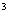 5,264,854,384,384,384,384,387Удельный расход электрической энергии кВт*ч/м2409,51408,5407405,54044034038Удельный расход тепловой энергии после установки приборов учета Гкал/м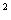 0,2930,2930,2880,2850,2820,2800,2809Экономия электрической энергии тыс.кВт*ч/год0266510314215815810Экономия тепловой энергии Гкал/год0012920628333433411Оснащенность органов местного самоуправления и муниципальных учреждений Тулунского муниципального района приборами учета всех видов потребляемых энергетических ресурсов %7796979899100100№НаименованиеПотребностьПотребностьПотребностьПотребностьПотребностьПотребностьп.пПриборы учета водыПриборы учета водыПриборы учета тепловой энергииПриборы учета тепловой энергииИтогоИтогоп.пшттыс. руб.шттыс. руб.шттыс. руб.1Управление образования администрации Тулунского муниципального района 91084620137282Управление культуре, молодежной политике и спорту администрации Тулунского муниципального района--34503450Итого 910871070161178№ п/пНаименованиеучрежденияНаименование мероприятия2016г2017 г2018 г2019 г2020гвсего1.Управление по культуре, молодежной политике и спорту  администрации Тулунского муниципального районаЗамена светильников и ламп накаливания на энергосберегающие лампы.Замена проводки..3. Оформление    энергетических деклараций.4.Установка теплосчетчиков150тыс.руб.46тыс.руб.Не требует финансовых затрат000Не требует финансовых затрат000Не требует финансовых затрат150тыс.р.00Не требует финансовых затрат150тыс.р.00Не требует финансовых затрат150тыс.р.150тыс.руб.46тыс.руб Не требует финансовых затрат450тыс.р.2. Управление образования администрации Тулунского муниципального района1.Замена ламп накаливания на энергосберегающие лампы2.Модернизация и ремонт котельного оборудования3. Ремонт теплотрасс 4.Ремонт системы отопления5. Установка приборов учета тепловой энергии6. Поверка приборов учета7.Замена электросчетчиков, электромонтажные работы8.Замена оконных блоков9.Оформление энергетических деклараций10. Установка приборов учета воды180 тыс.р.169,4 тыс.р.130 тыс.руб893 тыс.р.420 тыс.р.377 тыс.р.22 тыс.р.2240 тыс.р.Не требует финансовых затрат108 тыс.р.180 тыс.р.589,4тыс.р.080тыс.р200 тыс.р.184 тыс.р.19,8 тыс.р.2240 тыс.р.Не требует финансовых затрат0180 тыс.р.757,7тыс.р.0175тыс.р.0100 тыс.р.13,2 тыс.р.2240 тыс.р.Не требует финансовых затрат0180 тыс.р.1867,2тыс. руб.80тыс. р.360 тыс.р.080 тыс.р.8,8 тыс.р.2240 тыс.р.Не требует финансовых затрат0180 тыс.р.665тыс.р.220 тыс.р 405 тыс.р.006,6 тыс.р.2240 тыс.р.Не требует финансовых затрат0900 тыс. р.4048,7 тыс. руб.430 тыс. р.1913 тыс. руб.620тыс. р.741 тыс.р.70,4 тыс.р.11200 тыс.рНе требует финансовых затрат03.Сельские поселения1. Оформление энергетических деклараций2. Размещение на официальном сайте МО информации о требованиях законодательства об энергосбережении и о повышении энергетической эффективности, другой информации по энергосбережению3. Контроль за информированием собственников помещений в многоквартирном доме, лиц, ответственных за содержание многоквартирного дома о перечне мероприятий по энергосбережению и повышению энергетической эффективности в отношении общего имущества собственников помещений в многоквартирном доме, подлежащих проведению единовременно и (или) регулярно, путем размещения информации в подъездах многоквартирного дома и (или) других помещениях, относящихся к общему имуществу собственников помещений в многоквартирном доме.Не требует финансовых затратНе требует финансовых затратНе требует финансовых затратНе требует финансовых затратНе требует финансовых затратНе требует финансовых затратНе требует финансовых затратНе требует финансовых затратНе требует финансовых затратНе требует финансовых затратНе требует финансовых затратНе требует финансовых затратНе требует финансовых затратНе требует финансовых затратНе требует финансовых затратНе требует финансовых затратНе требует финансовых затратНе требует финансовых затрат4Управление сельского хозяйства администрации Тулунского муниципального района1.Замена ламп накаливания на энергосберегающие лампы2.Регулировка пластиковых окон3.Зачеканка монтажной пеной стыков стен и чердачного перекрытия4. Оформление энергетических деклараций0,5 тыс.руб00Не требует финансовых затрат1тыс.руб.00Не требует финансовых затрат0,5 тыс.руб1,5тыс.руб.0Не требует финансовых затрат0,5 тыс.руб00Не требует финансовых затрат0,5 тыс.руб011тыс.руб.Не требует финансовых затрат3тыс.руб.1,5тыс.руб.11тыс.руб.Не требует финансовых затрат5Администрация Тулунского муниципального района1.Замена ламп накаливания на энергосберегающие лампы2.Регулировка пластиковых окон3.Зачеканка монтажной пеной стыков стен и чердачного перекрытия4. Оформление энергетических деклараций5. Размещение на официальном сайте МО информации о требованиях законодательства об энергосбережении и о повышении энергетической эффективности, другой информации по энергосбережению6. Участие в конференциях, выставках и семинарах по энергосбережению10 тыс.руб00Не требует финансовых затратНе требует финансовых затрат5тыс.руб10тыс.руб.00Не требует финансовых затратНе требует финансовых затрат5тыс.руб5 тыс.руб6,5тыс.руб.0Не требует финансовых затратНе требует финансовых затрат5тыс.руб5 тыс.руб035тыс.руб.Не требует финансовых затратНе требует финансовых затрат5тыс.руб5 тыс.руб00Не требует финансовых затратНе требует финансовых затрат5тыс.руб35тыс.руб.6,5тыс.руб.35тыс.руб.Не требует финансовых затратНе требует финансовых затрат25тыс.рубИТОГО4750,9тыс.руб3509,2тыс.руб3634,4тыс.руб5011,5тыс.руб3888,1тыс.руб20794,1тыс.рубНаименование программы, подпрограммы,  основного мероприятия, мероприятияОтветственный исполнитель, соисполнители, участники, исполнители мероприятийИсточники финансированияРасходы (тыс. руб.), годыРасходы (тыс. руб.), годыРасходы (тыс. руб.), годыРасходы (тыс. руб.), годыРасходы (тыс. руб.), годыРасходы (тыс. руб.), годыНаименование программы, подпрограммы,  основного мероприятия, мероприятияОтветственный исполнитель, соисполнители, участники, исполнители мероприятийИсточники финансирования20162017201820192020всего1234567Муниципальная программа "Энергосбережение и повышение энергетической эффективности на территории Тулунского муниципального района  на 2016-2020 гг."всего, в том числе:Всего4750,93509,23634,45011,53888,120794,1Муниципальная программа "Энергосбережение и повышение энергетической эффективности на территории Тулунского муниципального района  на 2016-2020 гг."всего, в том числе:Местный бюджет (далее – МБ)4750,93509,23634,45011,53888,120794,1Муниципальная программа "Энергосбережение и повышение энергетической эффективности на территории Тулунского муниципального района  на 2016-2020 гг."всего, в том числе:Средства областного бюджета, предусмотренные в местном бюджете (далее - ОБ) – при наличии000000Муниципальная программа "Энергосбережение и повышение энергетической эффективности на территории Тулунского муниципального района  на 2016-2020 гг."всего, в том числе:Средства федерального бюджета, предусмотренные в местном бюджете (далее - ФБ) - при наличии000000Муниципальная программа "Энергосбережение и повышение энергетической эффективности на территории Тулунского муниципального района  на 2016-2020 гг."всего, в том числе:Иные источники, предусмотренные в местном бюджете (далее - ИИ) - при наличии000000Муниципальная программа "Энергосбережение и повышение энергетической эффективности на территории Тулунского муниципального района  на 2016-2020 гг."Ответственный исполнитель:Администрация Тулунского муниципального районаВсего151516,54510101,5Муниципальная программа "Энергосбережение и повышение энергетической эффективности на территории Тулунского муниципального района  на 2016-2020 гг."Ответственный исполнитель:Администрация Тулунского муниципального районаМБ151516,54510101,5Муниципальная программа "Энергосбережение и повышение энергетической эффективности на территории Тулунского муниципального района  на 2016-2020 гг."Ответственный исполнитель:Администрация Тулунского муниципального районаОБ000000Муниципальная программа "Энергосбережение и повышение энергетической эффективности на территории Тулунского муниципального района  на 2016-2020 гг."Ответственный исполнитель:Администрация Тулунского муниципального районаФБ000000Муниципальная программа "Энергосбережение и повышение энергетической эффективности на территории Тулунского муниципального района  на 2016-2020 гг."Ответственный исполнитель:Администрация Тулунского муниципального районаИИ000000Муниципальная программа "Энергосбережение и повышение энергетической эффективности на территории Тулунского муниципального района  на 2016-2020 гг."Участник мероприятий:Управление по культуре, молодежной политике и спорту администрации Тулунского муниципального районаВсего1960150150150646Муниципальная программа "Энергосбережение и повышение энергетической эффективности на территории Тулунского муниципального района  на 2016-2020 гг."Участник мероприятий:Управление по культуре, молодежной политике и спорту администрации Тулунского муниципального районаМБ1960150150150646Муниципальная программа "Энергосбережение и повышение энергетической эффективности на территории Тулунского муниципального района  на 2016-2020 гг."Участник мероприятий:Управление по культуре, молодежной политике и спорту администрации Тулунского муниципального районаОБ000000Муниципальная программа "Энергосбережение и повышение энергетической эффективности на территории Тулунского муниципального района  на 2016-2020 гг."Участник мероприятий:Управление по культуре, молодежной политике и спорту администрации Тулунского муниципального районаФБ000000Муниципальная программа "Энергосбережение и повышение энергетической эффективности на территории Тулунского муниципального района  на 2016-2020 гг."Участник мероприятий:Управление по культуре, молодежной политике и спорту администрации Тулунского муниципального районаИИ000000Муниципальная программа "Энергосбережение и повышение энергетической эффективности на территории Тулунского муниципального района  на 2016-2020 гг."Участник мероприятий:Управление образования администрации Тулунского муниципального районаВсего4539,43493,23465,948163716,620031,1Муниципальная программа "Энергосбережение и повышение энергетической эффективности на территории Тулунского муниципального района  на 2016-2020 гг."Участник мероприятий:Управление образования администрации Тулунского муниципального районаМБ4539,43493,23465,948163716,620031,1Муниципальная программа "Энергосбережение и повышение энергетической эффективности на территории Тулунского муниципального района  на 2016-2020 гг."Участник мероприятий:Управление образования администрации Тулунского муниципального районаОБ000000Муниципальная программа "Энергосбережение и повышение энергетической эффективности на территории Тулунского муниципального района  на 2016-2020 гг."Участник мероприятий:Управление образования администрации Тулунского муниципального районаФБ000000Муниципальная программа "Энергосбережение и повышение энергетической эффективности на территории Тулунского муниципального района  на 2016-2020 гг."Участник мероприятий:Управление образования администрации Тулунского муниципального районаИИ000000Муниципальная программа "Энергосбережение и повышение энергетической эффективности на территории Тулунского муниципального района  на 2016-2020 гг."Участник мероприятий:Управление сельского хозяйства администрации Тулунского муниципального районаВсего0,5120,511,515,5Муниципальная программа "Энергосбережение и повышение энергетической эффективности на территории Тулунского муниципального района  на 2016-2020 гг."Участник мероприятий:Управление сельского хозяйства администрации Тулунского муниципального районаМБ0,5120,511,515,5Муниципальная программа "Энергосбережение и повышение энергетической эффективности на территории Тулунского муниципального района  на 2016-2020 гг."Участник мероприятий:Управление сельского хозяйства администрации Тулунского муниципального районаОБ000000Муниципальная программа "Энергосбережение и повышение энергетической эффективности на территории Тулунского муниципального района  на 2016-2020 гг."Участник мероприятий:Управление сельского хозяйства администрации Тулунского муниципального районаФБ000000Муниципальная программа "Энергосбережение и повышение энергетической эффективности на территории Тулунского муниципального района  на 2016-2020 гг."Участник мероприятий:Управление сельского хозяйства администрации Тулунского муниципального районаИИ000000